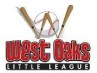 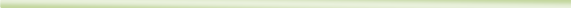 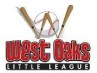 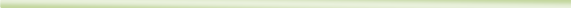 This agreement between the West Oaks Little League and 	(hereinafter, “Sponsor”) is for the Spring 2024 Season.West Oaks Li le League (WOLL) continues to advance the cause of sportsmanship, team play, respect for self and others, courage, and leadership. Our baseball program provides a safe, wholesome environment for the children of our community to learn and practice these values.Your help is vital to our league’s continued success and growth and your contribution will help support this eﬀort. If you or your business is interested in donating to our league, we would greatly appreciate your contribution. You or your business will be recognized for your contribution.Sponsorship of the West Oak Li le League does not permit the sponsor to have any rights or responsibilities in the opera on of the West Oak Li le League or any team in the Local Li le League, nor does the Sponsor have any rights or responsibilities in the selection of managers, coaches or players for any team in the Local Li le League. Any reference to the Sponsorship under this agreement must make it clear that the Sponsorship is with the West Oak Li le League ONLY, and NOT with Li le League Baseball and Softball, the organization. Use of the marks and/or logos of Li le League Baseball and Softball by any local sponsor is prohibited, unless permission is expressly granted in writing by Little League Baseball, Incorporated.There are four levels of sponsorship available:	accepts and is agreeing to sponsor(Company Name)West Oaks Little League	as a:(Team Name)PLEASE SELECT SPONSORSHIP LEVEL:	Bronze Sponsorship ($300)	Silver Sponsorship ($500)	Gold Sponsorship ($1,000)	Platinum Sponsorship ($1,500)The Company name as it will appear on the jersey is: 	.(Please print clearly AND verify spelling is correct)*For sponsorship levels that include a banner, a board member of West Oaks Little League will contact you for speciﬁc informaton.Sponsor Representative Printed NameWOLL President or Treasurer Printed NameSponsor Representative SignatureWOLL President or Treasurer Signature	/	/	Date	/	/	DatePlease send checks to: West Oaks Little League Attn: Lauren Ware or Jennifer Flores Re: Spring 2023 SponsorshipMailing address:17117 Westheimer Road # 132Houston, TX 77082Email for Zelle Payments: treasurerwoll@gmail.comLevel CostBeneﬁtsBronze Sponsor$300Non-Business Only (ie. Parents, grandparents, friends of the family, etc.)Players names on jerseySilver Sponsor$500Internet Sponsorship banner on the league’s website with company name phone number and website informationRecognition at Opening and Closing Day Parade/CeremonyCompany name on the sponsored team’s jerseysTable set up (10x10 area) near ﬁelds during opening or closing day plus one other day of your choice- (location determined by WOLL)Plaque with a league picture given to the sponsor at the end of the seasonGold Sponsor$1,000Internet sponsorship banner on the league’s website with company name, phone number and website informationRecognition at Opening and Closing Day Parade/CeremonyCompany name on the sponsored team’s jerseysTable set up (10x10 area) during opening or closing day plus two other days of your choice - (location determined by WOLL)Plaque with a picture of the ﬁeld given to the sponsor at the end of the season4’x2’ Company banner on DugoutPlatinum Sponsor$1,500Internet sponsorship banner on the league’s website with company name, phone number and website informationRecognition at Opening and Closing Day Parade/CeremonyCompany name on jerseyTable set up (10x10 area) near ﬁelds during opening and closing day plus four other days of your choice- (location determined by WOLL)Plaque with a picture of the team given to the sponsor at the end of the season•4’x2’ Company banner on Dugout and 6’x2’ Company banner on Outfield fence